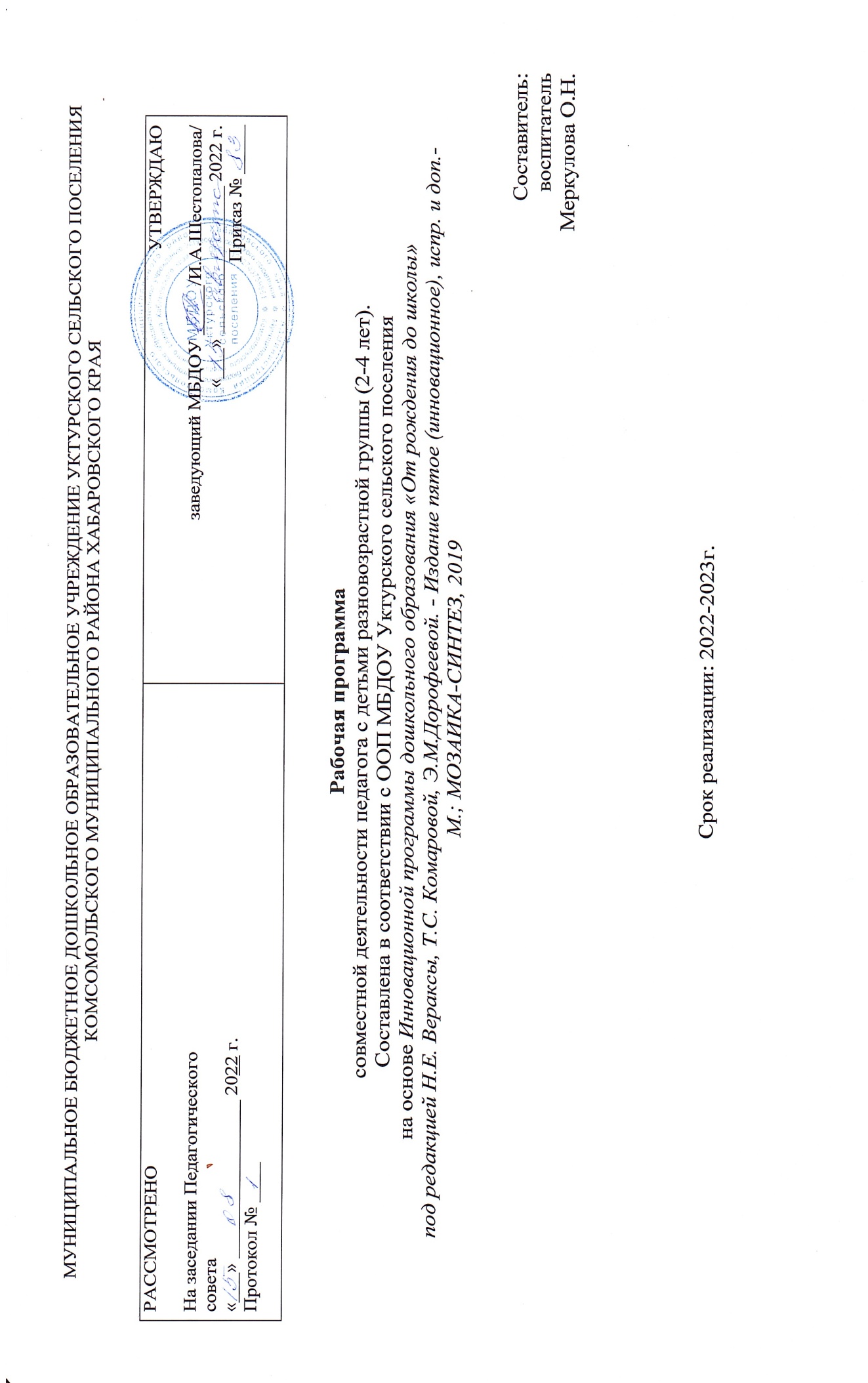                                                                                               ОГЛАВЛЕНИЕ1. ЦЕЛЕВОЙ РАЗДЕЛ……………………………… …………………………………………………………………………….31.1 Пояснительная записка………………………………………….………… …………………………………………………...31.2 Цель и задачи рабочей Программы………………………………............ …………………………………………………….41.3  Принципы и подходы к формированию рабочей образовательной программы ………………………………………… ...52. СОДЕРЖАТЕЛЬНЫЙ РАЗДЕЛ   ……………………………….……  ………………………………………………………72.1 Основные характеристики особенностей развития детей дошкольного возраста ( от 2 до 4) лет)….…………………… .72.2. Особенности  образовательного процесса в разновозрастной группе............................................................................. … .112.3. Задачи воспитания и развития по образовательным областям……….. …………………………………………………….12
2.4. Региональный компонент……………………………………………….. …………………………………………………… 15
2.5. Целевые ориентиры на этапе завершения дошкольного образования.. …………………………………………………….17
 ОРГАНИЗАЦИОННЫЙ РАЗДЕЛ……………………………………….. …………………………………………………….183.1. Списочный состав группы………………………………………………. ……………………………………………………18 3.2.  Социальный паспорт семей…………………………………………….. ……………………………………………………183.3. Режим  дня………………………………………………………………... …………………………………………………….183.4. Планирование образовательной деятельности………………………… …………………………………………………….193.5. Сетка – расписание НОД………………………………………………... ………………………………………………….    203.6. Годовые задачи…………………………………………………………... …………………………………………………….21
3.7. Учебно – методическое обеспечение………………………….. ……… …………………………………………………….223.8. Условия реализации рабочей образовательной программы  разновозрастной группы ………………………………… ..253.9.Формы работы по образовательным областям…………………………. …………………………………………………… 273.10. Сохранение и укрепление здоровья воспитанников …..…………….. …………………………………………………….293.11.Формы работы с родителями…………………………………………... …………………………………………………….303.12.Годовой план работы с родителями разновозрастной группы.……… …………………………………………………….473.13. Взаимодействие с другими учреждениями…………………………… …………………………………………………….34
3.14. Развивающая предметно – пространственная среда. ………………... …………………………………………………….343.15. Список литературы……………………………………………………... ……………………………………………………37                                                                                                       1. ЦЕЛЕВОЙ РАЗДЕЛ1.1.Пояснительная записка         Реформы системы образования предъявляют новые требования к планированию и организации образовательного процесса в ДОО. В соответствии с ФГОС, современный детский сад - это место, где ребёнок получает опыт широкого эмоционально-практического взаимодействия со взрослыми и сверстниками в наиболее значимых для его развития сферах жизни и видах деятельности. Основная задача воспитателя - наполнить повседневную жизнь группы интересными делами, проблемами, идеями, включить каждого ребёнка в содержательную деятельность, способствовать реализации детских интересов и жизненной активности. Особенно актуальна эта задача для воспитателя разновозрастной группы детского сада.Основываясь на этих положениях, разработана рабочая программа образовательной работы для разновозрастной группы, предполагающая реализацию положений ФГОС, направленных на психолого-педагогическое сопровождение развития личности ребёнка и организацию образовательной деятельности ДОО в соответствии с новыми нормативными документами в системе дошкольного образования.Рабочая образовательная программа разработана для построения системы педагогической деятельности разновозрастной группы, обеспечения гарантии качества содержания, создания условий для практического освоения задач образовательных областей, обеспеченияиндивидуального развития и раскрытия творческого потенциала каждого ребенка.Рабочая программа рассчитана на 2022 – 2023 учебный год.Основой для  разработки РП стали следующие нормативно-правовые документы:Федеральный закон «Об образовании в Российской Федерации» от 29.12.2012  № 273 – ФЗ.Федеральный государственный образовательный стандарт дошкольного образования (утвержден Приказом Министерства образования и науки РФ от 17.10.2013 г. № 1155).  Конвенция о правах ребенка.Конституция РФ, ст.43, 72Типовое положение о дошкольном образовательном учреждении (утверждено  Министерством образования и науки  Российской Федерации от 27.октября 2011г. № 2562).Постановление Главного  государственного санитарного врача РФ от 28.09.2020 № 28 «Об утверждении санитарных правил СП 2.4.3648-20 «Санитарно-эпидемиологические требования к организациям воспитания и обучения, отдыха и оздоровления детей и молодежи»Приказ Министерства образования и науки Российской Федерации от 17.10.2013г. № 1155 «Об утверждении федерального государственного образовательного стандарта дошкольного образования», действует с 01.01.2014г.Письмо Минобрнауки России от 28.02.2014 № 08-249 «Комментарии к ФГОС дошкольного образования»Государственная программа Российской Федерации «Развитие образования на 2013 - 2020 годы, утвержденная распоряжением Правительства РФ 22.11.2011 года 2148-р).Приказ Министерства образования и науки РФ от 30.08. 2013г. № 1014 «Об утверждении Порядка организации и осуществления образовательной деятельности по основным общеобразовательным программам дошкольного образования» (зарегистрирован в Минюсте России 26.09.2013 N 30038).Устав Муниципального бюджетного дошкольного образовательного учреждения Уктурского сельского поселения, утвержден постановлением Администрации Комсомольского муниципального района Хабаровского края (внесены изменения в устав 18.10.2021. № 875)Положение о работе инициативной /творческой/ группы в муниципальном бюджетном дошкольном образовательном учреждении Уктурского сельского поселения.Приказ «О создании инициативной творческой группы в МБДОУ Уктурского сельского поселения (от 30.11.2017 № 271)Санитарно-эпидемиологическое заключение № 27.99.23.000.М.000463.0621 от 09.06.2021г.Программа «От рождения до школы» под редакцией Н.Е. Вераксы, Т.С. Комаровой, М.А. Васильевой. – М.: МОЗАИКА-СИНТЕЗ, 2016. Программа «От рождения до школы». Инновационная программа дошкольного образования. Под ред. Н.Е. Вераксы, Т.С. Комаровой, Э.М. Дорофеевой – М.: МОЗАИКА – СИНТЕЗ, 2019г.   Рабочая образовательная программа обеспечивает развитие детей в возрасте от 2 до 4 лет с учетом их возрастных и индивидуальных особенностей по основным направлениям: социально – коммуникативному, познавательному, речевому, художественно –эстетическому и физическому, а также единство воспитательных, развивающих и обучающих целей и задач процесса образования.Реализуемая программа строится на принципе личностно–развивающего и гуманистического характера взаимодействия взрослого с детьми.1.2. Цель и задачи рабочей Программы- Создание благоприятных условий для полноценного проживания ребенком дошкольного детства;- Формирование основ базовой культуры личности;- Всестороннее развитие психических и физических качеств в соответствии с возрастными и индивидуальными особенностями;- Подготовка к жизни в современном обществе, к обучению в школе;- Обеспечение безопасности жизнедеятельности дошкольника.Реализация целей осуществляется:-  в процессе разнообразных видов детской деятельности (игровой, коммуникативной, трудовой, познавательно-исследовательской, продуктивной, музыкально-художественной, чтения);- в ходе режимных моментов;- самостоятельной деятельности детей;- взаимодействие с семьями детей по реализации образовательной программы.Достижение поставленных целей предусматривает решение следующих задач:- Охрана жизни и укрепление физического и психического здоровья детей.- Построение комплексно-тематической модели образовательного процесса.- Обеспечение познавательно, социально-нравственного, художественно-эстетического и физического развития детей.- Обеспечение рациональной организации и реализации приоритетных направлений в ДОУ.- Создание в группе атмосферы гуманного и доброжелательного отношения ко всем воспитанникам.- Максимальное использование разнообразных видов детской деятельности, их интеграция в целях повышения эффективности воспитательно-образовательного процесса.- Стимулирование и обогащение развития во всех видах деятельности (познавательной, игровой, продуктивной и трудовой).- Осуществление преемственности детского сада и семьи в воспитании и обучении детей.- Повышение компетентности родителей в области воспитания.- Оказание консультативной и методической помощи родителям (законным представителям) по вопросам воспитания, обучения и развития детей- Воспитание у детей любви к матери, Родине, родному дому, своим близким, родной природе, родному селу.1.3 Принципы и подходы к формированию рабочей образовательной программы  Организация педагогического процесса в разновозрастной группе имеет свои особенности и сложности, требует от педагога знания программных требований всех возрастных групп, умения сопоставлять их с возрастными и индивидуальными особенностями детей, способности правильно распределять внимание, понимать и видеть каждого ребёнка и всю группу в целом, обеспечивать развитие детей в соответствии с их возможностями. Педагог должен так спланировать и организовать учебно-воспитательный процесс в разновозрастной группе, чтобы привлечь каждого воспитанника к активному участию в образовательном процессе, независимо от возраста, пола и индивидуальных особенностей.Содержание рабочей образовательной программы разновозрастной группы соответствуют основным положениям возрастной психологии и дошкольной педагогики и выстроено по принципу развивающего образования, целью которого является всестороннее развитие ребенка и обеспечивает единство воспитательных и обучающих целей и задач.Рабочая образовательная программа разновозрастной группы сформирована в соответствии с принципами и подходами, определенными ФГОС.При выборе методик обучения предпочтение отдается развивающим методикам, способствующим формированию познавательной, художественно – эстетической, социальной сферы развития.Непосредственно – образовательная деятельность с детьми, в основе которой доминирует игровая деятельность, в зависимости от программного содержания, проводятся подгруппами и индивидуально – это обязательное условие организации жизни в разновозрастной группе.         Взаимоотношения взрослого и ребенка развиваются в направлении предоставления дошкольнику большей самостоятельности («Я – сам!») и обогащения его деятельности новым содержанием.          Выполнение программных задач происходит путем использования основной образовательной единицы педагогического процесса - развивающей ситуации – форме совместной деятельности педагога и детей, которая планируется и организуется педагогом с целью решения определенных задач развития и воспитания с учетом возрастных особенностей и интересов детей, предпочтение отдается игровому построению всего образа жизни детей. Рабочая образовательная программа воспитателя разновозрастной группы сформирована в соответствии с принципами и подходами, определёнными ФГОС ДО. Организация образовательной деятельности (ООД) с детьми, в основе которой доминирует игровая деятельность, в зависимости от программного содержания, проводятся подгруппами и индивидуально – это обязательное условие организации жизни в разновозрастной группе.Взаимоотношения взрослого и ребенка развиваются в направлении предоставления дошкольнику большей самостоятельности («Я – сам!») и обогащения его деятельности новым содержанием.Выполнение программных задач происходит путем использования комплексно – тематического планирования, в форме совместной деятельности педагога и детей, и взаимодействия с семьями воспитанников, которая планируется и организуется педагогом с целью решения определенных задач развития и воспитания, с учётом возрастных особенностей и интересов детей. Предпочтение отдаѐтся игровому построению всего образа жизни детей.Содержание психолого-педагогической работы ориентировано на разностороннее развитие дошкольников с учетом их возрастных и индивидуальных особенностей по основным направлениям развития и образования детей: социально-коммуникативное развитие, познавательное развитие, речевое развитие, художественно-эстетическое развитие, физическое развитие.Значимые характеристики:Разновозрастная группа делится на две подгруппы: 1 младшая (от2до 3 лет), 2 младшая (от3 до 4 лет).         Содержание воспитательно - образовательного процесса строится с учетом возрастных особенностей детей каждой возрастной группы.                             
                                                                            2. СОДЕРЖАТЕЛЬНЫЙ РАЗДЕЛ   2.1 Основные характеристики особенностей развития детей дошкольного возраста              Основные характеристики особенностей развития детей раннего возраста (от 2 до 3 лет)На третьем году жизни дети становятся самостоятельнее. Продолжает развиваться предметная деятельность, ситуативно-деловое общение ребёнка и взрослого; совершенствуется восприятие, речь, начальные формы произвольного поведения, игры, наглядно-действенное мышление.Развитие предметной деятельности связано с условием культурных способов действия с различными предметами. Развиваются соотносящие и орудийные действия.Умение выполнять орудийные действия развивает произвольность, преобразуя натуральные формы активности в культурные на основе предлагаемой взрослыми модели, которая выступает в качестве не только объекта для подражания, но и образца, регулирующего собственную активность ребёнка.В ходе совместной с взрослыми предметной деятельности продолжает развиваться понимание речи. Слово отделяется от ситуации и приобретает самостоятельное значение. Дети продолжают осваивать названия окружающих предметов, учатся выполнять простые словесные просьбы взрослых в пределах видимой наглядной ситуации.Количество понимаемых слов значительно возрастает. Совершенствуется регуляция поведения в результате обращения взрослых к ребёнку, который начинает понимать не только инструкцию, но и рассказ взрослых.Интенсивно развивается активная речь детей. К трём годам они осваивают основные грамматические структуры, пытаются строить простые предложения, в разговоре с взрослыми используют практически все части речи. Активный словарь достигает примерно 1 000 – 1 500 слов.К концу третьего года жизни речь становится средством общения ребёнка со сверстниками. В этом возрасте у детей формируются новые виды деятельности: игра, рисование, конструирование.Игра носит процессуальный характер, главное в ней – действия, которые совершаются с игровыми предметами, приближёнными к реальности. В середине третьего года жизни появляются действия с предметами заместителями.Появление собственно изобразительной деятельности обусловлено тем, что ребёнок уже способен сформулировать намерение изобразить какой-либо предмет. Типичным является изображение человека в виде «головонога» - окружности и отходящих от неё линий.На третьем году жизни совершенствуются зрительные и слуховые ориентировки, что позволяет детям безошибочно выполнять ряд заданий: осуществлять выбор из 2-3 предметов по форме, величине и цвету; различать мелодии; петь.Совершенствуется слуховое восприятие, прежде всего фонематический слух. К трём годам дети воспринимают все звуки родного языка, но произносят их с большими искажениями.Основной формой мышления становится наглядно-действенное. Её особенность заключается в том, что возникающее в жизни ребёнка проблемные ситуации разрешаются путём реального действия с предметами.Для детей этого возраста характерна неосознанность мотивов, импульсивность и зависимость чувств и желаний от ситуации. Дети легко заражаются эмоциональным состоянием сверстников. Однако в этот период начинает складываться и произвольность поведения. Она обусловлена развитием орудийных действий и речи.У детей появляются чувства гордости и стыда, начинают формироваться элементы самосознания, связанные с идентификацией с именем и полом. Ранний возраст завершается кризисом трёх лет. Ребёнок осознаёт себя как отдельного человека, отличного от взрослого. У него формируется образ Я. Кризис часто сопровождается рядом отрицательных проявлений: негативизмом, упрямством, нарушением общения со взрослым и др. Кризис может продолжаться от нескольких месяцев до двух лет                                  Основные характеристики особенностей развития детей младшего возраста (от3 до 4лет)В возрасте 3-4 лет ребенок постепенно выходит за пределы семейного круга. Его общение становится вне ситуативным.            Взрослый становится для ребенка не только членом семьи, но и носителем определенной общественной функции. Желание ребенка выполнять такую же функцию приводит к противоречию с его реальными возможностями. Это противоречие разрешается через развитие игры, которая становится ведущим видом деятельности в дошкольном возрасте.      Главной особенностью игры является ее условность: выполнение одних действий с одними предметами предполагает их отнесенность к другим действиям с другими предметами. Основным содержанием игры младших дошкольников являются действия с игрушками и предметами-заместителями. Продолжительность игры небольшая. Младшие дошкольники ограничиваются игрой с одной-двумя ролями и простыми, неразвернутыми сюжетами. Игры с правилами в этом возрасте только начинают формироваться.       Изобразительная деятельность ребенка зависит от его представлений о предмете. В этом возрасте они только начинают формироваться. Графические образы бедны. У одних детей в изображениях отсутствуют детали, у других рисунки могут быть более детализированы. Дети уже могут использовать цвет.       Большое значение для развития мелкой моторики имеет лепка. Младшие дошкольники способны под руководством взрослого вылепить простые предметы.Известно, что аппликация оказывает положительное влияние на развитие восприятия. В этом возрасте детям доступны простейшие виды аппликации.Конструктивная деятельность в младшем дошкольном возрасте ограничена возведением несложных построек по образцу и по замыслу.       В младшем дошкольном возрасте развивается перцептивная деятельность. Дети от использования предэталонов - индивидуальных единиц восприятия - переходят к сенсорным эталонам - культурно выработанным средствам восприятия. К концу младшего дошкольного возраста дети могут воспринимать до пяти и более форм предметов и до семи и более цветов, способны дифференцировать предметы по величине, ориентироваться в пространстве группы детского сада, а при определенной организации образовательного процесса и в помещении всего дошкольного учреждения.         Развиваются память и внимание. По просьбе взрослого дети могут запомнить 3-4 слова и 5-6 названий предметов. К концу младшего дошкольного возраста они способны запомнить значительные отрывки из любимых произведений.Продолжает развиваться наглядно-действенное мышление. При этом преобразования ситуаций в ряде случаев осуществляются на основе целенаправленных проб с учетом желаемого результата. Дошкольники способны установить некоторые скрытые связи и отношения между предметами.         В младшем дошкольном возрасте начинает развиваться воображение, которое особенно наглядно проявляется в игре, когда одни объекты выступают в качестве заместителей других.Взаимоотношения детей обусловлены нормами и правилами. В результате целенаправленного воздействия они могут усвоить относительно большое количество норм, которые выступают основанием для оценки собственных действий и действий других детей.         Взаимоотношения детей ярко проявляются в игровой деятельности. Они скорее играют рядом, чем активно вступают во взаимодействие. Однако уже в этом возрасте могут наблюдатьсяустойчивые избирательные взаимоотношения. Конфликты возникают преимущественно по поводу игрушек. Положение ребенка в группе сверстников во многом определяется мнением воспитателя.         В младшем дошкольном возрасте можно наблюдать соподчинение мотивов поведения в относительно простых ситуациях. Сознательное управление поведением только начинает складываться; во многом поведение ребенка еще ситуативно. Вместе с тем можно наблюдать и случаи ограничения собственных побуждений самим ребенком, сопровождаемые словесными указаниями. Начинает развиваться самооценка, при этом дети в значительной мере ориентируются на оценку воспитателя. Продолжает развиваться также их половая идентификация, что проявляется в характере выбираемых игрушек и сюжетов.                                      2.2.  Особенности образовательного процесса в разновозрастной группе         Особенности планирования образовательного процесса в разновозрастной группе связаны с отбором содержания, форм и методов, используемых в работе с детьми одновременно младшего, среднего и старшего дошкольного возраста. В данной рабочей программе предлагаются варианты объединения детей общей тематикой образовательного процесса, с постепенным усложнением педагогических задач для детей разного возраста. В освоении темы участвуют дети младшего, среднего и старшего возраста, но характер их участия, педагогические цели определяются в соответствии с возрастными возможностями каждой подгруппы детей. Такое тематическое содержание, которое одинаково значимо для детей разных возрастных подгрупп, в основу которого положена идея интеграции содержания всех образовательных областей вокруг единой, общей темы, что соответствует принципу развивающего образования. При одинаковом содержании деятельности дети решают разные программные задачи и выполняют их на разном качественном уровне, соответствующем возрасту и индивидуальным особенностям детей.Планирование построено на адекватных возрасту формах работы с детьми, основной из которых и ведущим видом деятельности для них является игра, поэтому освоение содержания всех образовательных областей предусмотрено в игровой деятельности, а также в коммуникативной, двигательной, музыкальной, трудовой, изобразительной, познавательно-исследовательской деятельности, восприятии художественной литературы и фольклора, конструировании.Предусмотрена такая организация образовательного процесса, чтобы каждый ребёнок мог проявить свои качества, способности, предпочтения и получить удовольствие от совместной познавательной, творческой, игровой деятельности со сверстниками и детьми другого возраста.2.3. Задачи воспитания и развитияпо образовательным областямСоциально-коммуникативное развитие.   Присвоение норм и ценностей, принятых в обществе, включая моральные и нравственные ценности.   Развитие общения и взаимодействия ребёнка со взрослыми и сверстниками.   Становление самостоятельности, целенаправленности и саморегуляции собственных действий.   Развитие социального и эмоционального интеллекта, эмоциональной отзывчивости, сопереживания.   Формирование готовности к совместной деятельности.  Формирование уважительного отношения и чувства принадлежности к своей семье и сообществу детей и взрослых в организации.   Формирование позитивных установок к различным видам труда и творчества.Познавательное развитие.    Познавательное развитие предполагает развитие интересов детей, любознательности и познавательной мотивации;     формирование познавательных действий, становление сознания; развитие воображения и творческой активности;    формирование первичных представлений о себе, других людях, объектах окружающего мира, о свойствах и отношениях объектов окружающего мира (форме, цвете, размере, материале, звучании, ритме, темпе, количестве, числе, части и целом, пространстве и времени, движении и покое, причинах и следствиях и др.),  о малой родине и Отечестве, представлений о социокультурных ценностях нашего народа, об отечественных традициях и праздниках, о планете Земля,  как общем доме людей, об особенностях ее природы, многообразии стран и народов мира.Речевое развитие.     Владение речью как средством общения.     Обогащение активного словаря.     Развитие связной, грамматически правильной диалогической и монологической речи.     Развитие речевого творчества.     Развитие звуковой и интонационной культуры речи, фонематического слуха.Художественно-эстетическое развитие   Развитие предпосылок ценностно – смыслового восприятия и понимания произведений искусства (словесного, музыкального, изобразительного), мира природы.   Становление эстетического отношения к окружающему миру.   Восприятие музыки, художественной литературы, фольклора.   Стимулирование сопереживания персонажам художественных произведений.  Реализация самостоятельной творческой деятельности детей (изобразительной, конструктив-но-модельной, музыкальной и др.)Физическое развитие.     Физическое развитие включает приобретение опыта в следующих  видах деятельности детей: двигательной, в том числе связанной с выполнением упражнений, направленных на развитие таких физических качеств, как координация и гибкость; способствующих правильному формированию опорно-двигательной системы организма, развитию равновесия, координации движения, крупной и мелкой моторики обеих рук, а также с правильным, не наносящем ущерба организму, выполнением основных движений (ходьба, бег, мягкие прыжки, повороты в обе стороны), формирование начальных представлений о некоторых видах спорта, овладение подвижными играми с правилами; становление целенаправленности и саморегуляции в двигательной сфере; становление ценностей здорового образа жизни, овладение его элементарными нормами и правилами (в питании, двигательном режиме, закаливании, при формировании полезных привычек и др.).Задачи:     *развитие физических качеств (скорость, сила, гибкость, выносливость, и координация;     * накопление и обогащение двигательного опыта детей (овладение основными движениями);     * формирование у воспитанников потребности в двигательной активности и физическом совершенствовании;       *сохранение и укрепление физического и психического здоровья детей; воспитание культурно-гигиенических навыков.    
2.5.Целевые ориентиры на этапе завершения дошкольного образования• Ребёнок овладевает основными культурными способами деятельности, проявляет инициативу и самостоятельность в разных видах деятельности - игре, общении, познавательно-исследовательской деятельности, конструировании и др.; способен выбирать себе род занятий, участников по совместной деятельности;• Ребёнок обладает установкой положительного отношения к миру, к разным видам труда, другим людям и самому себе, обладает чувством собственного достоинства; активно взаимодействует со сверстниками и взрослыми, участвует в совместных играх. Способен договариваться, учитывать интересы и чувства других, сопереживать неудачам и радоваться успехам других, адекватно проявляет свои чувства, в том числе чувство веры в себя, старается разрешать конфликты;• Ребёнок обладает развитым воображением, которое реализуется в разных видах деятельности, и прежде всего в игре; ребёнок владеет разными формами и видами игры, различает условную и реальную ситуации, умеет подчиняться разным правилам и социальным нормам;• Ребёнок достаточно хорошо владеет устной речью, может выражать свои мысли и желания, может использовать речь для выражения своих мыслей, чувств и желаний, построения речевого высказывания в ситуации общения, может выделять звуки в словах, у ребёнка складываются предпосылки грамотности;• У ребёнка развита крупная и мелкая моторика; он подвижен, вынослив, владеет основными движениями, может контролировать свои движения и управлять ими;•Ребёнок способен к волевым усилиям, может следовать социальным нормам поведения и правилам в разных видах деятельности, во взаимоотношениях со взрослыми и сверстниками, может соблюдать правила безопасного поведения и личной гигиены;• Ребёнок проявляет любознательность, задаёт вопросы взрослым и сверстникам, интересуется причинно-следственными связями, пытается самостоятельно придумывать объяснения явлениям природы и поступкам людей; склонен наблюдать, экспериментировать. Обладает начальными знаниями о себе, о природном и социальном мире, в котором он живёт; знаком с произведениями детской литературы, обладает элементарными представлениями из области живой природы, естествознания, математики, истории и т.п.; ребёнок способен к принятию собственных решений, опираясь на свои знания и умения в различных видах деятельности.         Целевые ориентиры Программы выступают основаниями преемственности дошкольного и начального общего образования. При соблюдении требований к условиям реализации Программы настоящие целевые ориентиры предполагают формирование у детей дошкольного возраста предпосылок к учебной деятельности на этапе завершения ими дошкольного образования.3. ОРГАНИЗАЦИОННЫЙ РАЗДЕЛ3.1 Списочный состав группы3.2. Социальный паспорт дошкольной группы3.3.  Режим дня          Непременным условием здорового образа жизни и успешного развития детей является правильный режим. Правильный режим дня — это рациональная продолжительность и разумное чередование различных видов деятельности и отдыха детей в течение суток.          Режим дня в ДОУ скорректирован с учётом работы нашего учреждения (9 часовое пребывание, разновозрастная группа)  соблюдается всоответствии  с функциональными   возможностями детей, их возрастоми состоянием здоровья.3.4. Планирование образовательной деятельности в разновозрастной группеРазновозрастная группа (2 -4 лет)                                                                     3.5 РАСПИСАНИЕ НОД                                                                   3.6.ГОДОВЫЕ ЗАДАЧИ Основная цель: создание образовательного пространства, направленного на непрерывное накопление ребёнком культурного опыта деятельности и общения в процессе активного взаимодействия с окружающей средой, общения с другими детьми и взрослыми при решении задач социально-коммуникативного, познавательного, речевого, художественно-эстетического и физического развития в соответствии с возрастными и индивидуальными особенностями.Педагогическая работа дошкольного учреждения направлена на решение следующих годовых задач: 1. Способствовать воспитанию и обучению детей, формируя основы безопасности их собственной жизнедеятельности. 2. Способствовать воспитанию детей в духе нравственности и патриотизма через приобщение ребенка к истории и культуре родной страны и родного края.3.Совершенствовать работу с семьей с целью психолого-педагогической поддержки родителей и повышения их компетентности в вопросах воспитания, развития, охраны и укрепления здоровья детей.3.6. Учебно – методическое обеспечениеОбразовательная деятельность в соответствии с  образовательными областями с учетом используемых программ  и методических пособий, обеспечивающих реализацию данных программ.Образовательная область «социально-коммуникативное развитие»Образовательная область «Познавательное развитие»Образовательная область «Речевое развитие»Образовательная область «Физическое развитие»Образовательная область «Художественно-эстетическое развитие»3.7. Условия реализации рабочей образовательной программы разновозрастной группы        Создание и обновление предметно-развивающей среды в дошкольной разновозрастной группе связано с ее влиянием на физическое, психическое и интеллектуальное развитие ребенка, с развитием самостоятельности детей, включенностью в игровую или другую детскую деятельность, их эмоциональным комфортом, а также, с реализацией ФГОС ДО к структуре основной общеобразовательной программы дошкольного образования.Разновозрастная группа представляет собой систему пространств, в которой развёртываются определённые функциональные процессы, связанные с жизнеобеспечением детей и их полноценным развитием и рассматривается как объект проектирования.Развивающая среда по содержанию соответствует реализуемой программе, по насыщенности и разнообразию обеспечивает занятость каждого ребенка, эмоциональное благополучие и психологическую комфортность. Предметно - развивающая среда строиться на основе учета принципов построения развивающей среды.Мониторинг детского развития проводится два раза в год начало учебного года и конец учебного года (в сентябре и в мае). В проведении мониторинга участвуют педагоги и медицинский работник. Основная задача мониторинга заключается в том, чтобы определить степень освоения ребенком образовательной программы и влияние образовательного процесса, организуемого в дошкольном учреждении, на развитие ребенка. Форма проведения мониторинга преимущественно представляет собой наблюдение за активностью ребенка в различные периоды пребывания в дошкольном учреждении, анализ продуктов детской деятельности и специальные педагогические пробы, организуемые педагогом.Основная задача мониторинга – выявить индивидуальные особенности развития каждого ребенка и наметить при необходимости индивидуальный маршрут образовательной работы для максимального раскрытия потенциала детской личности. Мониторинг детского развития включает в себя оценку физического развития ребенка, состояние его здоровья, а также развития общих способностей: познавательных, коммуникативных и регуляторных. Мониторинг детского развития осуществляется с использованием метода наблюдения, критериальных диагностических методик и тестовых методов. Содержание мониторинга тесно связано с образовательными программами обучения и воспитания детей. При этом используются только те методы, применение которых позволяет получить необходимый объем информации в оптимальные сроки. Периодичность мониторинга – 2 раза в год (1-2 недели сентября, 3-4 недели мая). Такой подход позволяет обеспечить возможность оценки динамики достижений детей.Оценка знаний:  - Высокий уровень – имеет четкие, информативные представления - 4  - Средний – имеет фрагментарные, недостаточно обобщенные и информативные представления – 3  - Низкий уровень – представления недостаточно дифференцированные, отрывочно отражает собственный опыт с помощью взрослого или не отражает - 2  - Низший уровень – представления о своей жизнедеятельности не сформирован или отрывочны, нереалистичны - 1 Результаты мониторинга отражаются в диагностике. Система мониторинга достижения детьми планируемых результатов освоения Программы обеспечивает комплексный подход к оценке итоговых и промежуточных результатов и позволяет осуществить оценку динамики достижений детей.  Циклограмма планирования воспитательно – образовательной работы воспитателя с детьми разновозрастной группы 2 – 4 лет в соответствии  с ФГОС ДО         Для конкретизации и корректировки воспитательно-образовательной работы, предусмотренной перспективным планом, воспитатель использует в работе календарные планы. Для удобства пользования планом воспитатель делит его на две части: первая и вторая половины дня.В первой половине дня воспитатель планирует:Беседы;Дежурства в уголке природы;Утреннюю гимнастику;Упражнения на развитие мышц и моторики артикуляционного аппарата; Пальчиковые игры;Повторение песенок, потешек, стихотворений, пословиц, поговорок и т.д.; Привитие культурно-гигиенических навыков;Рассматривание предметов и иллюстраций;Наблюдение в природе и явлений общественной жизни;Индивидуальную работу;Во второй половине дня воспитатель проводит с детьми:Образовательная деятельность по изучению произведений живописи: картин, иллюстраций, альбомов;Беседы;Экспериментирование;Индивидуальную работу;Работу с родителями (беседы, консультации);Чтение произведений художественной литературы с продолжением; Развлечения, досуги;Наблюдение в природе и явлений общественной жизни.Принципы календарного планирования на основе перспесктивно- тематического :Приоритет игровых форм взаимодействия взрослого с ребенком;Системность и последовательность;Соответствие возрасту и программному содержанию;Учет индивидуальных психологических особенностей детей.Перечисленные в циклограммах формы работы могут «наполняться» любым интересным содержанием, необходимыми и интересными темами. В зависимости от обстоятельств могут вноситься изменения. Последовательность игр, упражнений может меняться в течение дня.3.9.Формы работы по образовательным областям3.10. Сохранение и укрепление здоровья воспитанниковЗакаливающие мероприятия в дошкольной группе:     Ежедневная утренняя гимнастика в дошкольной разновозрастной группе (весенне – летний период на улице);-физкультминутки вовремя НОД;-физкультурные занятия (в носках);-прогулки: дневная, вечерняя;-сон с доступом воздуха +16 - +19;-хождение босиком;-утренний приём на улице в летнее время;-солнечные ванны;-дыхательная гимнастика;-элементы обширного умывания;-воздушно-температурный режим;-воздушные ванны;-облегчённая одежда;-мониторинг детского развития.3.11. Формы работы с родителями             В разновозрастной группе родители принимают активное участие вжизни группы. Педагоги используют различные формы работы с родителями:Традиционные:• родительские собрания• консультации (устные, письменные (папки-передвижки, ширмы);• беседы;• анкетирование• утренники;• оформление информационных стендов, буклетов, памяток.• ведение социальных паспортов  воспитанников .Нетрадиционные:• участие родителей в творческих конкурсах, проектах, массовых мероприятиях:  в утренниках, в смотрах-конкурсах, в выставках рисунков;• совместные развлечения детей и родителей;• родительская газета;• презентация детского сада;•мастер-классы• информация о детском саде на сайте в Интернет.Работа с родителями  Цель: вовлечение детей и родителей в деятельность, направленную на установление доверительных отношений. Задачи: 1.Создать атмосферу общности интересов детей, родителей и коллектива детского сада. 2.Создать условия открытости образов в пространстве группы(информация родителей о предстоящих темах недели, детском продукте,ожидаемой помощи родителей, участие родителей в мероприятиях, деятельности, режимных моментах и т.д.)  3.Внедрить в работу нетрадиционные формы взаимодействия с родителями и детьми.  Ожидаемый результат:•Между педагогами и родителями установятся доверительные отношения, что приведёт к созданию благоприятного климата для развития детей.  •У родителей возникнет интерес к процессу воспитания и обучения детей.  •У педагогов повысится профессиональный уровень.• У детей появится положительная мотивация посещения детского сада.


                    3.12. Годовой план работы с родителями разновозрастной группы от 2 до 4лет на 2022-2023 учебный год
                                                        3.13. Взаимодействие с другими учреждениями           Дошкольная группа взаимодействует с музеем, с библиотекой.                                                       3.14. Развивающая предметно-пространственная среда         Особенности организации основной образовательной деятельности в форме совместной партнерской деятельности взрослого с детьми связаны со стилем поведения воспитателя. Освоение программ детьми происходит в индивидуальном темпе (исходя из принципа минимакса: материал даётся по возможному максимуму, а требования по усвоению предъявляются по минимуму, необходимому для прохождения следующего этапа обучения).Партнерская форма основной образовательной деятельности предполагает определенную организацию пространства деятельности: максимальное приближение к ситуации круглого стола, приглашающего к равному участию в работе, обсуждения, исследовании. При конструировании образовательного процесса использованы положительные стороны комплексно-тематической и предметно - средовой моделей построения образовательного процесса: ненавязчивая позиция взрослого, разнообразие детской активности, свободный выбор предметного материала.«Уголок двигательной активности» Разнообразные игрушки, стимулирующие двигательную активность: мячи, кубики, скакалки, обручи.  «Уголок познания»Геометрические плоскостные фигуры и объёмные формы (шар, куб, круг, квадрат).Лото, домино в картинках.Предметные и сюжетные картинки, тематические наборы картинок (одежда, обувь, мебель, посуда, овощи, животные, игрушки, транспорт).Крупная геометрическая мозаика.Предметы и игрушки, различные по цвету и размеру, по форме и размеру.Пирамидки  из уменьшающихся по размеру одноцветных колец.Сборно-разборные игрушки.Наборы разрезных картинок (5-8 частей).Кубики с предметными картинками.Домик с отверстиями и соответствующими вкладышами геометрических фигур.Коробки разных размеров, пузырьки пластмассовые, банки с закручивающимися крышками.Стержни для нанизывания с цветными кольцами.Мозаика (цветная, крупная, мелкая).Наборы разрезных и парных картинок.Чудесный мешочек.Пазлы. «Уголок речевого развития». Дидактические наглядные материалы;Предметные и сюжетные картинки и   др.Книжные уголки с соответствующей возрасту  литературой;«Чудесный мешочек» с различными предметами.Схемы звукового состава слов, состоящие из клеток.Наглядно-дидактические пособия «Рассказы по картинкам».Материалы для изодеятельности. Бумага тонкая и плотная, картон.Цветные карандаши (12 цветов), гуашь (12 цветов).Круглые кисти, подставка под кисти.Цветные мелки, мольберт.«Центр игры».Игрушки транспортные (тележки, машины разных размеров и назначения).Игрушки, изображающие предметы труда и быта. Ролевые атрибуты к играм –имитациям и сюжетно –ролевым, отображающим простые жизненные ситуации и действия.(например, «Шофер»).Игрушки – двигатели (коляски и тележки; автомобили (15-20 см)).Зона для сюжетной игры – приготовление еды.Кукольный уголок: гостиная – комната: мягкая мебель.Спальня: кроватки разных размеров.Кухня: кухонный стол, стулья, кран, плита, шкаф для посуды, набор кухонной посуды, элементы домашней посуды: настоящая маленькая кастрюлька.Магазин: весы, бутылочки маленьких размеров из пластика. «Уголок театра»Разные виды театра (настольный, на ширме, пальчиковый).Маски, шапочки.«Центр музыки». Музыкальные игрушки .Магнитофон.Аудиозаписи: детские песенки, фрагменты классических музыкальных произведений.



3.15.  Список используемой литературы«Изобразительная деятельность в детском саду» Т. С. Комарова М.Мозаика-Синтез.2016«Конструирование из строительного материала» Л. В. Куцакова М.Мозаика-Синтез.2015«Ознакомление с предметным и социальным окружением» О. В. Дыбина М.Мозаика-Синтез.2015«Ознакомление с природой в детском саду» О. А. Соломенникова  М.Мозаика-Синтез.2015«Педагогический мониторинг» Ю.А. Афонькина Волгоград издательство «Учитель» 2016«Примерное комплексно – тематическое планирование к программе «От рождения до школы» старшая группа под редакцией Н.Е. Вераксы, Т. С. Комаровой, М.А. Васильевой Мозаика-Синтез.2016«Развитие речи в детском саду» В.В. Гербова. - М.Мозаика-Синтез.2016«Физическая культура в детском саду» Л. И. Пензулаева М.Мозаика-Синтез.2016«Формирование элементарных математических представлений » И.А. Помораева, В.А. Позина. М.Мозаика-Синтез.2016Закон «Об образовании» Российской Федерации.Конвенция ООН о правах ребенка, 1989г.Программа «Основы безопасности детей дошкольного возраста» Авдеева Н.Н., Князева Н.Л., Стеркина Р.Б.Программа «От рождения до школы». /Под редакцией  Н. Е. Вераксы, Т. С. Комаровой, М.А. Васильевой. 4-е изд.- М.: Мозаика-Синтез, 2014.Экологическое воспитание дошкольников. Н.Николаева.  – М.: ООО «Фирма «Издательство АСТ», 1998г.  № п/пФ.И. ребёнкаДата    рождения1.2.3.4.5.6.7.8.9.10Состав семьи:полныенеполныемногодетныеМалообеспеченныеНеблагополучная семьяРежимные моментыВремя1Прием детей, игры по интересам, индивидуальная работа.7.30 – 8.102Утренняя гимнастика.8.20 – 8.303Первый завтрак.8.30 – 8.504Игры, самостоятельная деятельность детей, подготовка к занятиям.8.50 – 9.005НОД 1, НОД 2.9.00 – 10.006Второй завтрак10.00 – 10.207Подготовка к прогулке, прогулка (игры, наблюдения, труд на участке).10.20 – 11.308Возвращение с прогулки11.30 –11.459Подготовка к обеду, обед, развитие навыка самообслуживания11.45 –12.2010Подготовка ко сну, дневной сон.12.20 –15.0011Подъём, воздушные процедуры.15.00 - 15.2012Организационная образовательная деятельность, осуществляемая в ходе режимных моментов.15.20 – 15.3013  Полдник15.30 –16.0014Игры, совместная деятельность воспитателя с ребёнком, прогулка, уход детей домой.16.00 –17.30Базовый вид деятельностиПериодичностьФизическая культура в помещении2 раза в неделюПознавательное развитие2 раза в неделюРазвитие речи1раз в неделюРисование1 раза в неделюЛепка1 раз в 2 неделиАппликация1 раз в 2 неделиМузыка2 раза в неделюИТОГО:10 занятий в неделю1 младшая группа ПонедельникВторникСредаЧетвергПятница1 младшая группа Звуковая культура речи 1. Формирование целостной картины мира.2. Художественно – эстетическое развитие (музыкальное)Звуковая культура речи 1. Художественно – эстетическое развитие (лепка/аппликация)2. Физическое развитиеЗвуковая культура речи 1. Формирование элементарных математический представлений(Конструирование)2. Физическое развитиеЗвуковая культура речи 1. Художественно – эстетическое развитие (рисование)2. . Художественно – эстетическое развитие (музыкальное)Звуковая культура речи1. Чтение художественной литературы2. Физическое развитие2 младшая группа 1.Формирование целостной картины мира.2. Художественно – эстетическое развитие (музыкальное)1. Художественно – эстетическое развитие (лепка/аппликация)2. Физическое развитие1. Формирование элементарных математический представлений(Конструирование)2. Физическое развитие1.Художественно – эстетическое развитие (рисование)2. . Художественно – эстетическое развитие (музыкальное)Звуковая культура речи1. Чтение художественной литературы2. Физическое развитиеПеречень программПрограммы:Н.Е. Веракса   От рождения до школы. – М. Мозаика-Синтез, 2015 г.Основы безопасности детей дошкольного возраста. Н.Н. Авдеева,О.Л. Князева, Р.Б. Стеркина. СПб.: Детство-Пресс,2004.СписоклитературыГубанова Н.Ф. Игровая деятельность в детском саду. – М.: Мозаика-Синтез, 2006.Куцакова Л.В. Нравственно-трудовое воспитание в детском саду. – М.: МозаикаСинтез, 2007Куцакова Л.В. Творим и мастерим. Ручной труд в детском саду и дома. Мозаика – Синтез 2008гТ.Ф.Саулина. Три сигнала светофора. Ознакомление дошкольников с правилами дорожного движения. Мозаика-Синтез Москва 2010г К.Ю.Белая. Формирование основ безопасности у дошкольников. Мозаика-Синтез Москва, 2011СписоклитературыСоломенникова О.А. Ознакомление с природой в детском саду 1 младшая группа.- М.: МОЗАИКА-СИНТЕЗ,2016 г.Соломенникова О.А. Ознакомление с природой в детском саду 2 младшая группа.- М.: МОЗАИКА-СИНТЕЗ,2016 г.Дыбина О.В. Ознакомление с предметным и социальным окружениемстаршая группа.- М. МОЗАИКА-СИНТЕЗ,2015 г.Дыбина О.В. Ознакомление с окружающим миром  1 младшей и 2 младшей  группах .- М. МОЗАИКА-СИНТЕЗ,2014 г.Помораева И.А., Позина В.А. Занятия по формированию элементарныхматематических представлений в старшей группе детского сада. Конспекты занятий – М: МОЗАЙКА – СИНТЕЗ, 2016Помораева И.А., Позина В.А. Занятия по формированию элементарныхматематических представлений в 1 младшей и 2 младшей группе детского сада. Конспекты занятий – М: МОЗАЙКА – СИНТЕЗ, 2012Помораева И.А., Позина В.А. Занятия по формированию элементарныхматематических представлений в 1 младшая и 2 младшая группы детского сада. Конспекты занятий – М: МОЗАЙКА – СИНТЕЗ, 2016Соломенникова О.А. Занятия по формированию элементарных экологических представлений в 2 младшей   группе детского сада. Конспекты занятий –М: МОЗАЙКА – СИНТЕЗ,2007Н. Е. Веракса, О. Р. Галимов. Познавательно-исследовательская деятельность дошкольников. Для работы с детьми 3-4 лет . МОЗАИКА-СИНТЕЗ; Москва; 2012.Авдеева Н.Н., Князева О.Л, Стеркина Р.Б.. Безопасность: Учебное пособие по основам безопасности жизнедеятельности детей старшего дошкольного возраста. - СПб.: «ДЕТСТВО-ПРЕСС», 2009. - 144 с.Белая К.Ю. Формирование основ безопасности у дошкольников. Пособие для педагогов дошкольных учреждений и родителей. – М.: МОЗАИКА-СИНТЕЗ, 2016г.Н.А.Рыжова. Экологическое образование в детском саду. М.: Педагогический институт «Первое сентября», 2006.Л.Г.Селихова. Ознакомление с окружающим миром (3-4 лет). М.: Мозаика – Синтез, 2008..Н.Николаева. Экологическое воспитание дошкольников. – М.: ООО «Фирма «Издательство АСТ», 1998.СписоклитературыГербова В. В. Развитие речи в детском саду. — М.: Мозаика-Синтез, 2005.Гербова В. В. Занятия по развитию речи в первой младшей труппе детского сада. —М.;Гербова В. В. Развитие речи в разновозрастной группе детского сада.. — М.: Мозаика-Синтез, 2009-2010.А.Г.Арушанова. Развитие диалогического общения. Речь и речевое общение. — М.; Мозаика-Синтез. 2008.А.Г.Арушанова. Формирование грамматического строя речи. Речь и речевое общение. — М.; Мозаика-Синтез. 2008.И.А.Морозова. М.А.Пушкарева. Развитие речевого восприятия. Конспекты занятий. М.; Мозаика-Синтез, 2008.А.Г.Арушанова, Н.В.Дурова, Р.А.Иванкова, Е.С.Рычагова. Истоки диалога. - М.; Мозаика-Синтез. 2008.Гербова В.В. Приобщение детей к художественной литературе. — М., 2005.СписоклитературыПензулаева Л.И. Оздоровительная гимнастика для детей дошкольного возраста (2 – 4  лет). — М.: Мозаика-Синтез, 2008Пензулаева Л.И. Подвижные игровые упражнения для детей 2 -4 лет Л.Г. Голубева. Гимнастика и массаж для самых маленьких. / М.: Мозаика-Синтез, 2006.Пензулаева Л. И. Физкультурные занятия в детском саду. 1 младшая  группа. - М.: Мозаика-Синтез, 2009Пензулаева Л.И. Физкультурные занятия в детском саду. 2 младшая группа. - М.: Мозаика-Синтез, 2010.С.Н. Теплюк« Занятия на прогулке с малышами» Москва 2005г. Мозаика-Синтез — М.; Мозаика-Синтез, 2009.Новикова И. М. Формирование представлений о здоровом образе жизни у дошкольников. — М.; Мозаика-Синтез, 2010.Е.А.Ульева. Пальчиковые игры для детей 2 – 4 лет. М.: Мозаика – Синтез, 2012.СписоклитературыЗацепина  М.Б. Музыкальное воспитание в детском саду. – М.МОЗАИКА - СИНТЕЗ, 2016Комарова Т.С. Изобразительная деятельность в детском саду. 1 младшая группа. Конспекты занятий. – М: МОЗАИКА - СИНТЕЗ,2016Комарова Т.С. Изобразительная деятельность в детском саду. 2 младшая группа. Конспекты занятий. – М: МОЗАИКА - СИНТЕЗ,2016Саккулина Н.П., Комарова Т.С. изобразительная деятельность в детском саду: Пособие для воспитателей – 2-е изд – М: Просвещение, 1982Комарова Т.С. Занятия по изобразительной деятельности в младшей группедетского сада. Конспекты занятий – М.МОЗАИКА - СИНТЕЗ, 2016Кутузова И.А., Кудрявцева А.А. Музыкальные праздники в детском саду. –М., «Пр Т. С. Комарова «Детское художественное творчество. Методическое пособие для работы с детьми 2-7 лет» М.: Мозаика – Синтез, 2006 (методическое пособие).Лыкова И.А. Детское художественное творчество «Соленое тесто». ООО ИД «Цветной мир», 2015Д.Н.Колдина «Аппликация с детьми 2-3 лет, 3-4 лет».— М.: Мозаика-Синтез, 2011.Комарова Т. С. Занятия по изобразительной деятельности во второй младшей детского сада. Конспекты занятий. — М.: Мозаика-Синтез, 2007Комарова Т. С. Занятия по изобразительной деятельности в младшей группе детскогосада. Конспекты занятий. — М.: Мозаика-Синтез, 2010.Д.Н.Колдина «Лепка с детьми 3-4 лет». — М.: Мозаика-Синтез, 2012.И.А.Лыкова. ИЗО в детском саду планирование, конспекты занятий, методические рекомендации.  Младшая группа. – М.: «КАРАПУЗ-ДИДАКТИКА», 2009.И.А.Лыкова. ИЗО в детском саду: планирование, конспекты занятий, методические рекомендации. Младшая группа. – М.: «КАРАПУЗ», 2009.Комарова Т. С. Изобразительная деятельность в детском саду. — М.: Мозаика- Синтез, 2005-2010.Колдина Д.Н. «Рисование с детьми 2-3лет, 3-54лет,». – М.: Мозаика- Синтез, 2008.Г.С.Швайко «Занятия по ИЗО в детском саду. Конспекты». М.: Гуманит. изд. центр ВЛАДОС, 2003.А.Н.Малышева, Н.В.Ермолаева. Аппликация в детском саду. Ярославль: Академия развития, 2004.Направления развития и образования детей (далее - образовательные области):Формы работыФормы работыНаправления развития и образования детей (далее - образовательные области):Младшая группа 2 – 3 годаМладшая группа 3-4 года Социально-коммуникативноеигровое упражнениеиндивидуальная играсовместная с воспитателем играсовместная со сверстниками игра (парная, в малой группе)играчтениебеседанаблюдениерассматриваниечтениепедагогическая ситуацияпраздникэкскурсияситуация морального выборапоручениедежурство.индивидуальная игра.совместная с воспитателем игра.совместная со сверстниками играиграчтениебеседанаблюдениепедагогическая ситуация.экскурсияситуация морального выбора.интегративная деятельностьпраздниксовместные действиярассматривание.экспериментированиепоручение и заданиедежурство.совместная деятельностьвзрослого и детей тематическогохарактераРечевое развитиерассматриваниеигровая ситуациядидактическая  играситуация общения.беседа (в том числе в процессе наблюдения за объектамиприроды, трудом взрослых).интегративная деятельностьхороводная игра с пениемигра-драматизациячтениеобсуждениерассказиграчтение.беседарассматриваниерешение проблемных ситуаций.разговор с детьмисоздание коллекцийинтегративная деятельностьобсуждение.рассказ.инсценированиеситуативный разговор с детьмисочинение загадокпроблемная ситуацияиспользование    различных видов театраПознавательное развитиерассматриваниенаблюдениеигра-экспериментирование.исследовательскаядеятельностьконструирование.развивающая играэкскурсияситуативный разговоррассказинтегративная деятельностьбеседапроблемная ситуациясоздание коллекцийпроектная деятельностьисследовательская деятельность.конструированиеэкспериментированиеразвивающая игранаблюдениепроблемная ситуациярассказбеседаинтегративная деятельностьэкскурсииигры с правиламиХудожественное- эстетическоеразвитиерассматривание эстетически     привлекательных предметовиграорганизация выставок     изготовление украшенийслушание соответствующей     возрасту народной,     классической, детской музыкиэкспериментирование со    звукамимузыкально-дидактическая играразучивание музыкальных игр и танцевсовместное пение.рассматривание эстетически     привлекательных предметовслушание соответствующейвозрасту народной, классической, детской музыкимузыкально – дидактическая играбеседа интегративного характера, элементарного музыковедческого содержания)интегративная деятельностьсовместное и индивидуальное                 музыкальное исполнениемузыкальное упражнение.попевка. распевкадвигательный, пластическийтанцевальный этюдтанецтворческое заданиеконцерт- импровизациямузыкальная  сюжетная играФизическое развитиефизкультурное занятиеигровая беседа с элементамидвиженийиграутренняя гимнастикаинтегративная деятельностьупражненияэкспериментированиеситуативный разговорбеседарассказчтениепроблемная ситуацияфизкультурное занятиеутренняя гимнастикаподвижные игрыбеседарассказчтениерассматриваниеинтегративная деятельностьконтрольно- диагностическая    деятельностьспортивные и физкультурные    досугиспортивные состязаниясовместная деятельность     взрослого и детей    тематического характерапроектная деятельностьпроблемная ситуацияМесяцыНазвание мероприятияСентябрь1.Родительское собрание «Задачи воспитания и обучения на учебный год»2. Индивидуальные беседы с родителями вновь поступающих детей3. Памятка для родителей «Адаптация ребенка к детскому саду»4. Анкетирование родителей «Участие родителей в образовательной деятельности детей»5. Оформление наглядной информации «Уголок для родителей»; сетка занятий; режим дня; учебный план.6. Беседы на тему: «Права и обязанности родителей»Октябрь1. Памятка «Об опрятности и аккуратности» 2. Консультация «Капризы и упрямство детей младшего дошкольного возраста» 3. Памятка «Профилактика гриппа и ОРВИ у детей» 4.Оформление папки-передвижки «Золотая осень»  5. Консультация для родителей «Возрастные особенности ребёнка 2 - 4 лет»6.Памятка по усилению бдительности в целях недопущения террористических актовНоябрь1. Консультация «Учим ребенка общаться» 2. Анкетирование родителей «Экологическое воспитание детей»3. Беседа «Игры с детьми на свежем воздухе» 4.Совместное изготовление родителей с детьми кормушек для птиц5. Памятка на тему: «Бережем свое здоровье или Правила доктора Айболита»6. Оформление папки-передвижки ко Дню материДекабрь1. Оформление родительского уголка на зимнюю тему «Здравствуй, гостья Зима!»2. Подготовка к Новогоднему празднику (оформление группы) 3. Подготовка подарков на Новый год 4. Папка-передвижка «Скоро, скоро Новый год!»5. Родительское собрание «Здоровый образ жизни. Советы доброго доктора»6. Анкетирование родителей «Растем здоровыми»Январь1. Консультация «Если ребенок кусается»2. Консультация на тему «Характер вашего ребенка зависит от вас»3. Беседа на тему: «Гиперактивный ребенок» 4. Беседа на тему: «Безопасность детей – наше общее дело» 5. Папка-передвижка на тему: «Ключи к здоровью вашего малыша»6. Оформление папки-передвижки «Осторожно, гололед!»Февраль1. Выставка детских рисунков «Мой папа лучше всех»2. Консультация «Роль отца в воспитании сына» 3. Консультация «Плохие слова. Как отучить ребенка ругаться» 4. Консультация «Нарушение сна у ребенка» 5. Рекомендации родителям «Как преодолеть детские страхи» 6. Совместное изготовление родителей с детьми снежных построек на участкеМарт1.Оформление родительского уголка на весеннюю тему «Весна Красна снова в гости к нам пришла»2. Выставка рисунков на тему: «Мамочка любимая»3. Подготовка к весеннему празднику 8 Марта4. Беседа для родителей «Наказывая, подумай: «Зачем?» Семь правил для всех (В. Леви)6. Памятка для родителей «Поздравляю с 8 Марта! Учим ребенка делать подарки»Апрель1. Консультация «Правила дорожного движения для детей. Безопасность на дорогах»  2. Беседа на тему «Секреты воспитания вежливого ребенка» 3. Беседа на тему «Домашний игровой уголок»Май 1. Папка-передвижка «День Победы»   2. Консультация «Моя семья – моя крепость»  3. Консультация «Профилактика детского травматизма в летний оздоровительный период». 4. Родительское собрание «Итоги года. Вот и лето…»